Військова частина А1363 «ЗАТВЕРДЖЕНО»                                                                		           			           Протокол Уповноваженої особи                                                            						                16.04.2024 №35       __________ М.ПОЗИРАЙЛООГОЛОШЕННЯ про проведення спрощеної закупівлі  (умови, визначені в оголошенні про проведення спрощеної закупівлі, та вимоги до предмета закупівлі)1.Найменування, місцезнаходження та ідентифікаційний код замовника в Єдиному державному реєстрі юридичних осіб, фізичних осіб — підприємців та громадських формувань, його категорія:1.1. найменування замовника: Військова частина А13631.2. місцезнаходження  замовника: Україна, Дніпропетровська область.1.3. ідентифікаційний код замовника: 081906031.4. категорія замовника: Замовник, що здійснює закупівлі для потреб оборони2.Назва предмета закупівлі із зазначенням коду за Єдиним закупівельним словником (у разі поділу на лоти такі відомості повинні зазначатися стосовно кожного лота) та назви відповідних класифікаторів предмета закупівлі і частин предмета закупівлі (лотів) (за наявності): «Акумуляторні батареї», (ДК 021:2015 «Єдиний закупівельний словник» : 31440000-2 акумуляторні батареї).3.Інформація про технічні, якісні та інші характеристики предмета закупівлі: Додаток 2.4. Кількість та місце поставки товарів або обсяг і місце виконання робіт чи надання послуг:4.1. кількість товарів або обсяг робіт чи послуг: Акумуляторна батарея Ventura 12V-12 Ah  -406 шт;Акумуляторна батарея Ventura 12V-18 Ah  -89 шт.4.2. місце поставки товарів або місце виконання робіт чи надання послуг: Дніпропетровська область5.Строк поставки товарів, виконання робіт, надання послуг: по 31.08.20246.Умови оплати:7.Очікувана вартість предмета закупівлі: 680000 грн 00 коп8. Період уточнення інформації про закупівлю (не менше трьох робочих днів з дня оприлюднення оголошення про проведення спрощеної закупівлі в електронній системі закупівель): відповідно оголошення9. Кінцевий строк подання пропозицій (строк для подання пропозицій не може бути менше ніж два робочі дні з дня закінчення періоду уточнення інформації про закупівлю): відповідно оголошення10.Перелік критеріїв та методика оцінки пропозицій із зазначенням питомої ваги критеріїв: «Ціна» — єдиний критерій оцінки, питома вага критерію 100 %. Найбільш економічно вигідною пропозицією буде вважатися пропозиція з найнижчою ціною. Оцінка пропозицій проводиться автоматично електронною системою закупівель на основі критеріїв і методики оцінки, зазначених замовником в оголошенні про проведення спрощеної закупівлі, шляхом застосування електронного аукціону. До початку проведення електронного аукціону в електронній системі закупівель автоматично розкривається інформація про ціну та перелік усіх цін пропозицій, розташованих у порядку від найнижчої до найвищої ціни без зазначення найменувань та інформації про учасників. Найбільш економічно вигідною пропозицією буде вважатися пропозиція з найнижчою ціною.11.Розмір надання забезпечення пропозицій учасників (якщо замовник вимагає його надати): не вимагається.11.1.Умови надання забезпечення пропозицій учасників (якщо замовник вимагає його надати): не вимагається.12.Розмір та умови надання забезпечення виконання договору про закупівлю (якщо замовник вимагає його надати): не вимагається.13.Розмір мінімального кроку пониження ціни під час електронного аукціону в межах від 0,5 відсотка до 3 відсотків або в грошових одиницях очікуваної вартості закупівлі: 0,514. Джерело фінансування: Державний бюджет.15. Прізвище, ім’я та по батькові, посада та електронна адреса однієї чи кількох посадових осіб замовника, уповноважених здійснювати зв’язок з учасниками: Позирайло Микола (+380630478271, a1363@post.mil.gov.ua)16. Інша інформація:16.1. Оголошення розроблено відповідно до вимог Закону України «Про публічні закупівлі» (далі — Закон), Особливостей здійснення оборонних закупівель на період дії правового режиму воєнного стану, затверджених постановою Кабінету Міністрів України від 11.11.2022 № 1275 (із змінами й доповненнями) (далі — Особливості № 1275). Терміни, які використовуються в цьому оголошенні, вживаються у значенні, наведеному в Законі, Законі України “Про оборонні закупівлі” та інших нормативно-правових актах.16.2. Відповідно до частини третьої статті 12 Закону під час використання електронної системи закупівель з метою подання пропозицій та їх оцінки документи та дані створюються та подаються з урахуванням вимог законів України "Про електронні документи та електронний документообіг" та "Про електронні довірчі послуги". Учасники спрощеної закупівлі подають пропозиції у формі електронного документа чи скан-копій через електронну систему закупівель. Пропозиція учасника має відповідати ряду вимог: 1) документи мають бути чіткими та розбірливими для читання;2) пропозиція учасника повинна бути підписана кваліфікованим електронним підписом (КЕП) або удосконаленим електронним підписом (УЕП);3) якщо пропозиція містить і скановані, і електронні документи, потрібно накласти КЕП/УЕП на пропозицію в цілому та на кожен електронний документ окремо.Винятки:1) якщо електронні документи пропозиції видано іншою організацією і на них уже накладено КЕП/УЕП цієї організації, учаснику не потрібно накладати на нього свій КЕП/УЕП.Зверніть увагу: документи пропозиції, які надані не у формі електронного документа (без КЕП/УЕП на документі), повинні містити підпис уповноваженої особи учасника закупівлі (із зазначенням прізвища, ініціалів та посади особи), а також відбитки печатки учасника (у разі використання) на кожній сторінці такого документа (окрім документів, виданих іншими підприємствами / установами / організаціями). Замовник не вимагає від учасників засвідчувати документи (матеріали та інформацію), що подаються у складі пропозиції, печаткою та підписом уповноваженої особи, якщо такі документи (матеріали та інформація) надані у формі електронного документа через електронну систему закупівель із накладанням КЕП/УЕП. Замовник перевіряє КЕП/УЕП учасника на сайті центрального засвідчувального органу за посиланням https://czo.gov.ua/verify. Під час перевірки КЕП/УЕП повинні відображатися: прізвище та ініціали особи, уповноваженої на підписання пропозиції (власника ключа). У разі відсутності цієї інформації або у разі ненакладення учасником КЕП/УЕП відповідно до умов оголошення про проведення спрощеної закупівлі учасник вважається таким, що не відповідає умовам, визначеним в оголошенні про проведення спрощеної закупівлі, та вимогам до предмета закупівлі та підлягає відхиленню на підставі п. 1 ч. 13 ст. 14 Закону.16.3. Кожен учасник має право подати тільки одну пропозицію            16.4. Державний замовник під час розгляду пропозиції учасника спрощеної закупівлі у разі виявлення невідповідності в інформації та/або документах, що подані учасником спрощеної закупівлі у складі пропозиції та/або подання яких вимагалося оголошенням про проведення спрощеної закупівлі, повинен розмістити у строк, який не може бути меншим, ніж два робочих дні до закінчення строку розгляду пропозицій, повідомлення з вимогою виправити невідповідності в інформації та/або документах, що подані учасником спрощеної закупівлі у його пропозиції, шляхом завантаження через електронну систему закупівель уточнених або нових документів в електронній системі закупівель протягом 24 годин з моменту розміщення державним замовником в електронній системі закупівель повідомлення з вимогою про усунення таких невідповідностей. Під невідповідністю в інформації та/або документах, що подані учасником спрощених закупівель у складі пропозиції та/або подання яких вимагається оголошенням про проведення спрощеної закупівлі, слід 3 розуміти невідповідність інформації та/або документів у значенні, наведеному в пункті 43 особливостей здійснення публічних закупівель товарів, робіт і послуг для замовників, передбачених Законом України “Про публічні закупівлі”, на період дії правового режиму воєнного стану в Україні та протягом 90 днів з дня його припинення або скасування, затверджених постановою Кабінету Міністрів України від 12 жовтня 2022 р. № 1178. Державний замовник не може розміщувати щодо одного і того ж учасника спрощеної закупівлі більш як один раз повідомлення з вимогою про усунення невідповідностей в інформації та/або документах, що подані учасником спрощеної закупівлі у складі пропозиції. Державний замовник відхиляє пропозицію учасника спрощеної закупівлі у разі, коли учасник спрощеної закупівлі не виправив виявлені державним замовником після розкриття пропозицій невідповідності в інформації та/або документах, що подані ним у складі своєї пропозиції, та/або змінив предмет закупівлі (його найменування, марку, модель тощо) під час виправлення виявлених державним замовником невідповідностей протягом 24 годин з моменту розміщення замовником в електронній системі закупівель повідомлення з вимогою про усунення таких невідповідностей (пункт 8 Особливостей № 1275). 16.5. Відхилення пропозиції учасника:Замовник відхиляє пропозицію в разі, якщо:1) пропозиція учасника не відповідає умовам, визначеним в оголошенні про проведення спрощеної закупівлі, та вимогам до предмета закупівлі;2) учасник не надав забезпечення пропозиції, якщо таке забезпечення вимагалося замовником;3) учасник, який визначений переможцем спрощеної закупівлі, відмовився від укладення договору про закупівлю;4) якщо учасник протягом одного року до дати оприлюднення оголошення про проведення спрощеної закупівлі відмовився від підписання договору про закупівлю більше двох разів із замовником, який проводить таку спрощену закупівлю.16.6. Відміна закупівлі:1. Замовник відміняє спрощену закупівлю в разі:1) відсутності подальшої потреби в закупівлі товарів, робіт і послуг;2) неможливості усунення порушень, що виникли через виявлені порушення законодавства з питань публічних закупівель;3) скорочення видатків на здійснення закупівлі товарів, робіт і послуг.2.Спрощена закупівля автоматично відміняється електронною системою закупівель у разі:1) відхилення всіх пропозицій згідно з частиною 13 статті 14 Закону;2) відсутності пропозицій учасників для участі в ній.Спрощена закупівля може бути відмінена частково (за лотом).Повідомлення про відміну закупівлі оприлюднюється в електронній системі закупівель:замовником протягом одного робочого дня з дня прийняття замовником відповідного рішення;електронною системою закупівель протягом одного робочого дня з дня автоматичної відміни спрощеної закупівлі внаслідок відхилення всіх пропозицій згідно з частиною тринадцятою цієї статті або відсутності пропозицій учасників для участі в ній.Повідомлення про відміну закупівлі автоматично надсилається всім учасникам електронною системою закупівель в день його оприлюднення.16.7. Строк укладання договору про закупівлю:Замовник може укласти договір про закупівлю з учасником, який визнаний переможцем спрощеної закупівлі, на наступний день після оприлюднення повідомлення про намір укласти договір про закупівлю, але не пізніше ніж через 20 днів.У разі відмови переможця спрощеної закупівлі від підписання договору про закупівлю відповідно до вимог оголошення про проведення спрощеної закупівлі, не укладення договору про закупівлю з вини учасника або ненадання замовнику підписаного договору у строк, визначений цим Законом, учасник, який визначений переможцем спрощеної закупівлі, вважається таким, що відмовився від укладення договору про закупівлю, та його пропозиція підлягає відхиленню на підставі п. 3 ч. 13 ст. 14  та  ч. 7 ст. 33 Закону.16.8. Порядок укладення договору про закупівлю, його умови. Проект Договору про закупівлю викладено в Додатку 3 до цього Оголошення.Договір про закупівлю укладається відповідно до норм Цивільного та Господарського кодексів України з урахуванням особливостей, визначених Законом.Остаточна редакція договору про закупівлю складається замовником на основі проекту договору про закупівлю, що є Додатком 3 до цього Оголошення, та надсилається переможцю у спосіб, обраний замовником. Не підписання переможцем договору про закупівлю та/або не передання одного примірника цього договору про закупівлю у вказаний строк буде розцінено як відмова переможця від укладення договору про закупівлю, що спричиняє наслідки, передбачені п. 3 ч. 13 ст. 14 Закону (Замовник відхиляє пропозицію в разі, якщо: учасник, який визначений переможцем спрощеної закупівлі, відмовився від укладення договору про закупівлю).Умови договору про закупівлю не повинні відрізнятися від змісту пропозиції за результатами електронного аукціону (у тому числі ціни за одиницю товару) переможця спрощеної закупівлі, крім випадків визначення грошового еквівалента зобов’язання в іноземній валюті та/або випадків перерахунку ціни за результатами електронного аукціону в бік зменшення ціни пропозиції учасника без зменшення обсягів закупівлі. У випадку перерахунку ціни за результатами електронного аукціону в бік зменшення ціни пропозиції учасника без зменшення обсягів закупівлі переможець до укладення договору про закупівлю надає Замовнику відповідний перерахунок.16.9. Опис та приклади формальних несуттєвих помилок.Формальними (несуттєвими) вважаються помилки, що пов’язані з оформленням пропозиції та не впливають на зміст  пропозиції, а саме технічні помилки та описки. До формальних (несуттєвих) помилок відносяться:розміщення інформації не на фірмовому бланку підприємства;неправильне (неповне) завірення або незавірення учасником документа згідно з вимогами цього оголошення. Наприклад: завірення документа лише підписом уповноваженої особи;самостійне виправлення помилок та/або описок у поданій пропозиції під час її складання Учасником; орфографічні помилки та механічні описки в словах та словосполученнях, що зазначені в документах, що підготовлені безпосередньо учасником та надані у складі пропозиції. Наприклад: зазначення в довідці русизмів, сленгових слів або технічних помилок;недодержання  встановлених форм згідно з додатками  до цього оголошення, але  зміст та вся інформація, яка вимагалась Замовником, зазначені у наданому документі/документах; зазначення неправильної назви документа, що підготовлений безпосередньо учасником, у разі якщо зміст такого документа повністю відповідає вимогам цього оголошення. Наприклад: замість вимоги надати довідку в довільній формі учасник надав лист-пояснення;відсутність інформації в одних документах, однак наявність цієї інформації в інших документах у складі пропозиції;інші формальні (несуттєві) помилки, що пов’язані з оформленням пропозиції та не впливають на зміст пропозиції.16.10. Державним замовникам забороняється:здійснювати публічні закупівлі товарів, робіт і послуг у громадян Російської Федерації/ Республіки Білорусь/ Ісламської Республіки Іран (крім тих, що проживають на території України на законних підставах); юридичних осіб, утворених та зареєстрованих відповідно до законодавства Російської Федерації/ Республіки Білорусь/ Ісламської Республіки Іран; юридичних осіб, утворених та зареєстрованих відповідно до законодавства України, кінцевим бенефіціарним власником, членом або учасником (акціонером), що має частку в статутному капіталі 10 і більше відсотків (далі — активи), якої є Російська Федерація/ Республіка Білорусь/ Ісламська Республіка Іран, громадянин Російської Федерації/ Республіки Білорусь/ Ісламської Республіки Іран (крім тих, що проживають на території України на законних підставах), або юридичних осіб, утворених та зареєстрованих відповідно до законодавства Російської Федерації/ Республіки Білорусь/ Ісламської Республіки Іран, крім випадків коли активи в установленому законодавством порядку передані в управління Національному агентству з питань виявлення, розшуку та управління активами, одержаними від корупційних та інших злочинів;замовникам забороняється здійснювати публічні закупівлі товарів походженням з Російської Федерації / Республіки Білорусь / Ісламської Республіки Іран, за винятком товарів походженням з Російської Федерації / Республіки Білорусь, необхідних для ремонту та обслуговування товарів, придбаних до 19 жовтня 2022 року.16.11. Учасники при поданні пропозиції повинні враховувати норми: постанови Кабінету Міністрів України «Про забезпечення захисту національних інтересів за майбутніми позовами держави Україна у зв’язку з військовою агресією Російської Федерації» від 03.03.2022 № 187, оскільки замовник не може виконувати зобов’язання, кредиторами за якими є Російська Федерація або особи, пов’язані з країною-агресором, що визначені підпунктом 1 пункту 1 цієї постанови;постанови Кабінету Міністрів України «Про застосування заборони ввезення товарів з Російської Федерації» від 09.04.2022 № 426, оскільки цією постановою заборонено ввезення на митну територію України в митному режимі імпорту товарів з Російської Федерації;Закону України «Про забезпечення прав і свобод громадян та правовий режим на тимчасово окупованій території України» від 15.04.2014 № 1207-VII;Закону України «Про санкції» від 14.08.2014 № 1644-VII.У випадку неврахування учасником під час подання пропозиції, зокрема невідповідність учасника чи товару, зазначеним нормативно-правовим актам, пропозиція учасника вважатиметься такою, що не відповідає умовам, визначеним в оголошенні про проведення спрощеної закупівлі, та вимогам до предмета закупівлі, тому така пропозиція підлягатиме відхиленню на підставі пункту 1 частини 13 статті 14 Закону.16.12. Фактом подання пропозиції учасника вважається його підтвердження відсутності таких підстав/обставин: 1) замовник має незаперечні докази того, що учасник закупівлі пропонує, дає або погоджується дати прямо чи опосередковано будь-якій службовій (посадовій) особі замовника, іншого державного органу винагороду в будь-якій формі (пропозиція щодо наймання на роботу, цінна річ, послуга тощо) з метою вплинути на прийняття рішення щодо визначення переможця закупівлі;2) відомості про юридичну особу, яка є учасником закупівлі, внесено до Єдиного державного реєстру осіб, які вчинили корупційні або пов’язані з корупцією правопорушення;3) керівника учасника закупівлі, фізичну особу, яка є учасником закупівлі, було притягнуто згідно із законом до відповідальності за вчинення корупційного правопорушення або правопорушення, пов’язаного з корупцією;4) суб’єкт господарювання (учасник закупівлі) протягом останніх трьох років притягувався до відповідальності за порушення, передбачене пунктом 4 частини другої статті 6, пунктом 1 статті 50 Закону України “Про захист економічної конкуренції”, у вигляді вчинення антиконкурентних узгоджених дій, що стосуються спотворення результатів тендерів;5) фізична особа, яка є учасником закупівлі, була засуджена за кримінальне правопорушення, вчинене з корисливих мотивів (зокрема, пов’язане з хабарництвом та відмиванням коштів), судимість з якої не знято або не погашено в установленому законом порядку;6) керівник учасника закупівлі був засуджений за кримінальне правопорушення, вчинене з корисливих мотивів (зокрема, пов’язане з хабарництвом, шахрайством та відмиванням коштів), судимість з якого не знято або не погашено в установленому законом порядку;7) пропозиція подана учасником закупівлі, який є пов’язаною особою з іншими учасниками закупівлі та/або з уповноваженою особою (особами), та/або з керівником замовника;8) учасник закупівлі визнаний в установленому законом порядку банкрутом та стосовно нього відкрита ліквідаційна процедура;9) у Єдиному державному реєстрі юридичних осіб, фізичних осіб — підприємців та громадських формувань відсутня інформація, передбачена пунктом 9 частини другої статті 9 Закону України “Про державну реєстрацію юридичних осіб, фізичних осіб — підприємців та громадських формувань” (крім нерезидентів);10) юридична особа, яка є учасником закупівлі (крім нерезидентів), не має антикорупційної програми чи уповноваженого з реалізації антикорупційної програми, якщо вартість закупівлі товару (товарів), послуги (послуг) або робіт дорівнює чи перевищує 20 млн гривень (у тому числі за лотом);11) учасник закупівлі або кінцевий бенефіціарний власник, член або учасник (акціонер) юридичної особи — учасника закупівлі є особою, до якої застосовано санкцію у вигляді заборони на здійснення нею публічних закупівель товарів, робіт і послуг згідно із Законом України “Про санкції”;12) керівника учасника закупівлі, фізичну особу, яка є учасником закупівлі, було притягнуто згідно із законом до відповідальності за вчинення правопорушення, пов’язаного з використанням дитячої праці чи будь-якими формами торгівлі людьми;13) учасник закупівлі не виконав свої зобов’язання за раніше укладеним договором про закупівлю із цим самим замовником, що призвело до його дострокового розірвання, і було застосовано санкції у вигляді штрафів та/або відшкодування збитків протягом трьох років з дати дострокового розірвання такого договору.У разі виявлення невідповідності щодо цього пункту в пропозиції учасника пропозиція учасника вважається такою, що не відповідає умовам, визначеним в оголошенні про проведення спрощеної закупівлі, та вимогам до предмета закупівлі, та підлягає відхиленню на підставі п. 1 ч. 13 ст. 14 Закону.Додатки до Оголошення про проведення спрощеної закупівлі (умов, визначених в оголошенні про проведення спрощеної закупівлі, та вимог до предмета закупівлі):Додаток 1 – Інші вимоги.Додаток 2 – Інформація про технічні, якісні та інші характеристики предмета закупівлі.Додаток 3 – Форма цінової пропозиціїДодаток 4 – Проєкт договору про закупівлю (державного контракту (договору)).Додаток 1    до  оголошення про проведення спрощеної закупівліІНШІ ВИМОГИДодаток 2    до  оголошення про проведення спрощеної закупівліІнформація про технічні, якісні та інші характеристики предмета закупівліАкумуляторна батарея Ventura 12V-12 Ah  (GP 12-12) або (VG 12-12) – 406 шт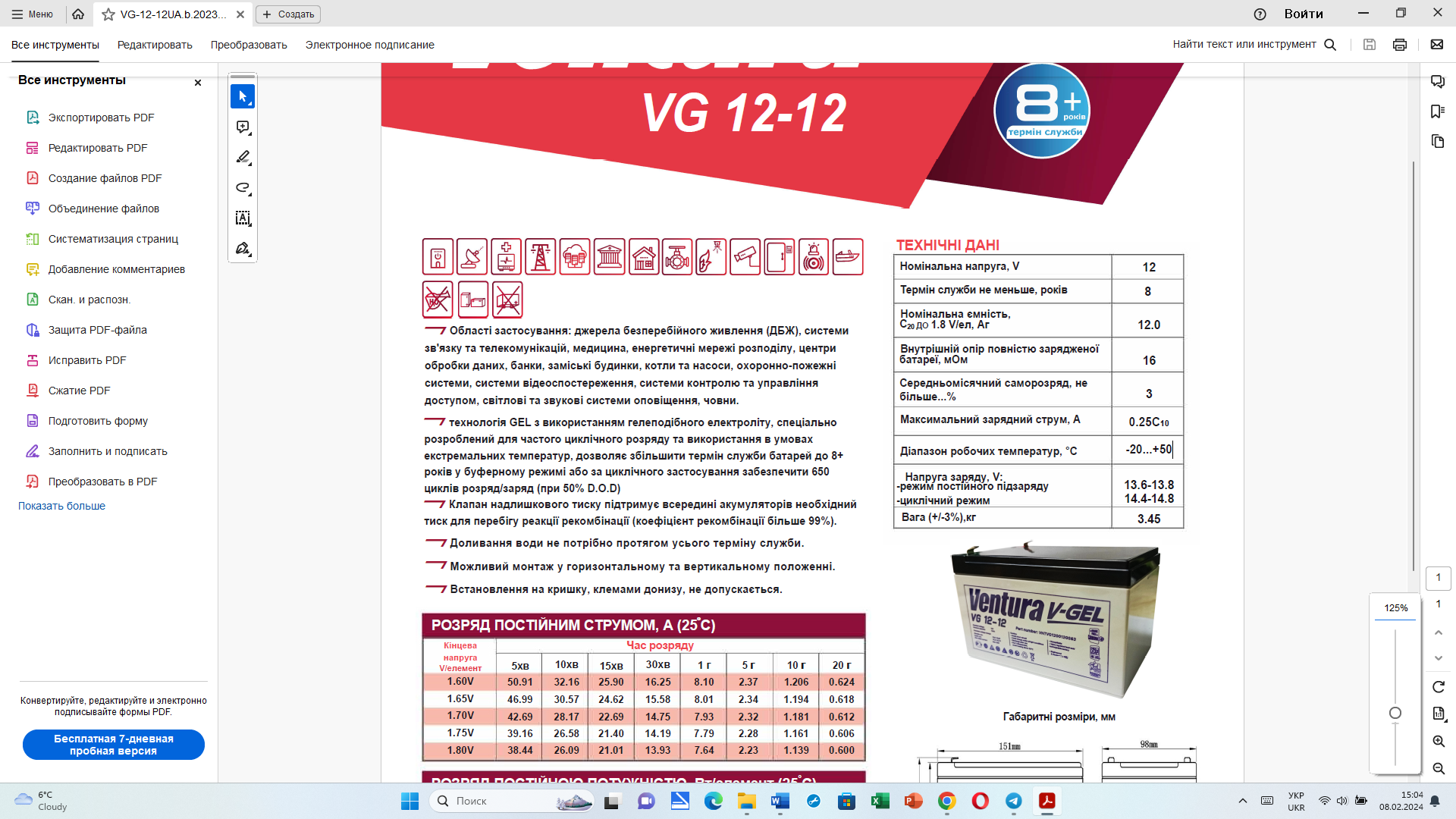 Акумуляторна батарея Ventura 12V-18 Ah (GP 12-18) або ( GPL 12-18) – 89 шт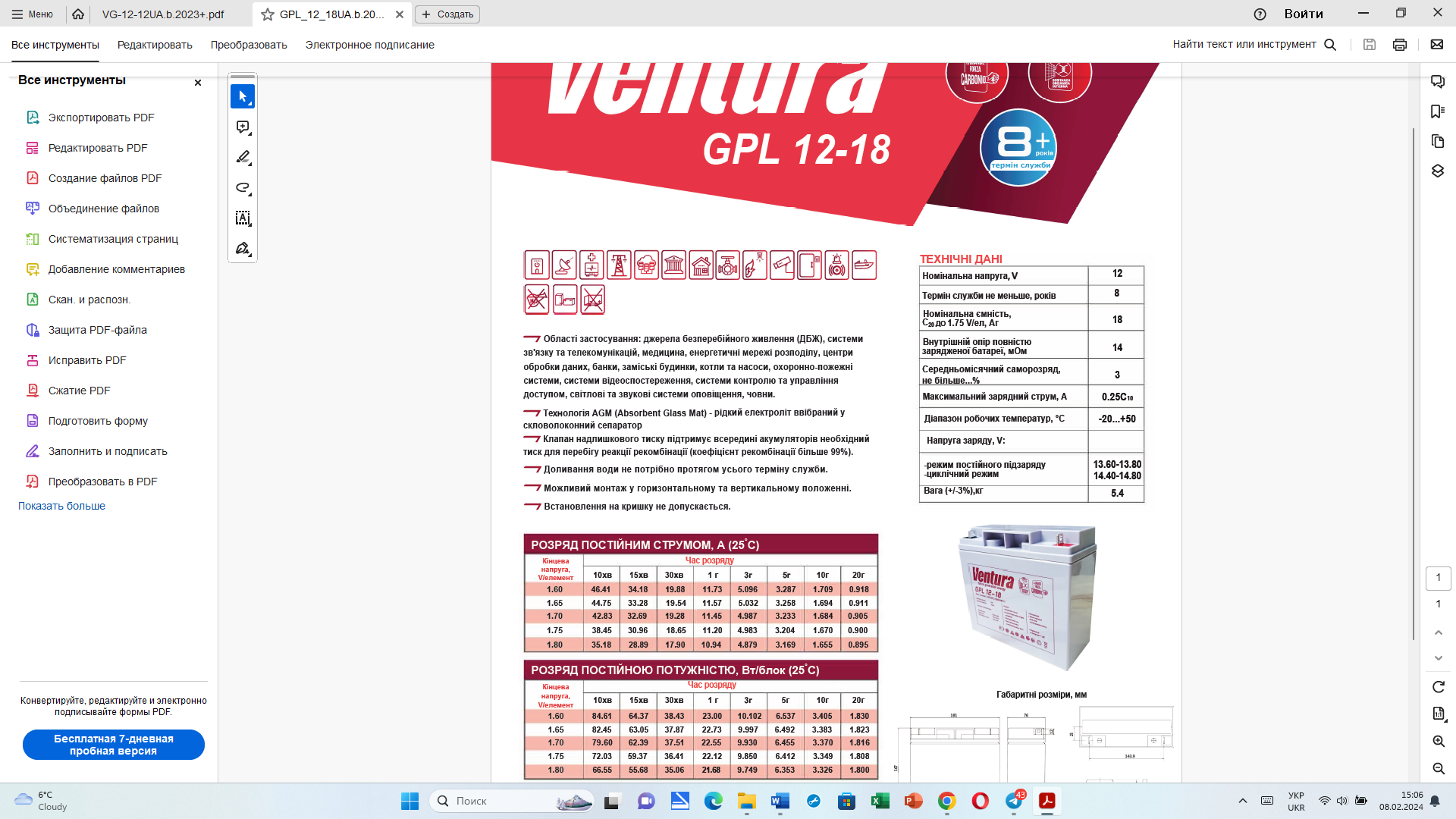 1. Товар повинен бути новим, не пошкодженим, таким що не був у використанні та не був відновленим, термін та умови його зберігання не порушені.2. Постачальник забезпечує таке пакування товару, яке необхідне для запобігання його пошкодженню або псуванню під час транспортування до кінцевого пункту призначення. Етикетки на упаковці повинні бути непошкодженими, мати чіткі надписи.3. Товар повинен відповідати вимогам чинних в Україні, нормативних документів (державним стандартам, технічним умовам та іншим нормам, встановленим чинним законодавством України) для даного виду Товару.4. Товар не повинен мати ознак контрафактності, а саме несанкціонованого використання або нанесення торгових марок без офіційної згоди власників торгових марок. На пакуванні не повинно бути ознак видалення чи приховування нанесених раніше торгових марок.5. Ціна, запропонована учасником в пропозиції, повинна враховувати всі затрати пов’язані із сплатою податків, обов’язкових платежів, страхування, доставки, витрати пов’язані з отриманням необхідних дозволів та ліцензій тощо.6. Товар повинен постачатися транспортом постачальника та за рахунок постачальника безпосередньо на адресу Замовника.7. У випадку виявлення неякісної продукції або недоліків (дефектів) товарів, Виконавець зобов’язаний замінити виявлені товари свій рахунок протягом 5 (п’яти) робочих днів з моменту отримання відповідної претензії Замовника.8. Гарантійний строк товару має становити не менше 12 місяців.Керівник (Уповноважена особа) учасника ________________________________________                                                                                                                                                          (посада ПІБ, підпис, печатка (за наявності)) Еквівалент не пропонувати у зв’язку що дані акумулятори використовуються на полігонному обладнанні (радіокерованих мішеневих установках).                                                                                                                                 Додаток 3                                                          до  оголошення про проведення спрощеної закупівлі                                                                              Форма «Цінової пропозиції»подається на фірмовому бланку,  якщо такий є та у вигляді наведеному нижче. Учасник не повинен відступати від даної форми.ФОРМА "ЦІНОВА ПРОПОЗИЦІЯ"      Ми, (назва Учасника), надаємо свою пропозицію щодо участі у спрощеній закупівлі за предметом: Акумуляторні батареї, за кодом ДК 021:2015 - 31440000-2 акумуляторні батареї. Вивчивши запит та технічні вимоги на виконання зазначеного вище, ми, уповноважені на підписання Договору, маємо можливість та погоджуємося виконати вимоги Замовника та Договору на умовах, зазначених у цій ціновій пропозиції за наступними цінами:До ціни цінової пропозиції включаються податки і збори, обов’язкові платежі, що сплачуються або мають бути сплачені згідно з чинним законодавством, витрати на поставку товару, навантаження, розвантаження, інші витрати, передбачені для товару даного виду згідно з чинним законодавством.1. Ми погоджуємося дотримуватися умов цієї пропозиції протягом 90 календарних днів з дати  кінцевого строку подання  пропозицій.2. Ми погоджуємося з умовами поставки товару на  адресу Замовника:3. Зазначеним нижче підписом ми підтверджуємо повну, безумовну і беззаперечну згоду з  усіма умовами проведення  закупівлі, визначеними в  документації.Посада, прізвище, ініціали, підпис уповноваженої особи учасника, завірені печаткою (за наявності).Додаток 4    до  оголошення про проведення спрощеної закупівлі Договір №________поставки Товару для державних потреб (за кошти Державного бюджету України)     __________________                 		                                      "___"_____________ 2024 рокуВійськова частина А1363 (далі - Замовник) в особі командира військової частини _________________________________________________, що діє на підставі Статуту внутрішньої служби Збройних Сил України, Законів України «Про Збройні Сили України», «Про господарську діяльність у Збройних Силах України», Положення про військове (корабельне) господарство Збройних Сил України, затвердженого наказом Міністра оборони України від 16.07.1997 № 300, з однієї  сторони, та _______________________________________________________________(далі – Продавець) в особі ________________________________________________, який діє на підставі Статуту, з іншої сторони, разом – Сторони, уклали цей договір (далі — Договір), з врахуванням Закону України «Про оборонні закупівлі» та постанови Кабінету Міністрів України від 11.11.2022 року №1275 «Про затвердження особливостей здійснення оборонних закупівель на період дії правового режиму воєнного стану», про таке: ПРЕДМЕТ ДОГОВОРУ1.1. Продавець зобов'язується поставити товар для спеціальної підготовки військовослужбовців, зазначений в Специфікації (Додаток 1), (далі – Товар), здійснити його встановлення та тестування, а Замовник оплатити такий Товар на умовах Договору. Закупівля Товару здійснюється за рахунок бюджетних коштів. Товар постачається Замовнику за його адресою.1.2. Назва предмету закупівлі: Акумуляторні батареї, код ДК 021:2015: 31440000-2 акумуляторні батареї, згідно Специфікації (Додаток 1). 1.3. Продавець гарантує, що Товар є новим (не використовувався). Договором передбачено що Товар не використовувався (окрім випадку необхідного переміщення до передачі Замовнику.1.4. Загальні обсяги та сума Договору підлягають зменшенню у разі зменшення бюджетних призначень, у тому числі під час уточнення показників бюджету на 2024 рік, а також у випадку обмеження або припинення бюджетного фінансування та узгодженого зменшення Сторонами Договору ціни Договору про закупівлю.ЦІНА ДОГОВОРУ2.1. Ціна Договору  становить ________________________ грн. (________________________грн.00 коп.), у тому числі з/без ПДВ _________________ грн. (_____________________________ три грн. 33 коп.).2.2. Ціна цього Договору може бути зменшена за взаємною згодою Сторін.2.3. Зміна загальної ціни Договору в сторону збільшення не допускається.2.4. Бюджетні зобов’язання Замовника за Договором виникають у разі наявності та в межах відповідних бюджетних асигнувань. В разі затримки бюджетного цільового фінансування та наявності заборгованості, розрахунок за наданий Товар здійснюється протягом 60-ти банківських днів з дати отримання відповідного бюджетного фінансування.2.5. Джерелом фінансування цього Договору є виключно кошти державного бюджету, цільове (бюджетне) призначення яких дозволяє фінансувати цей Договір. Оплата за Договором здійснюється виключно з казначейських рахунків Замовника.УМОВИ ПОСТАВКИ ТА ПЕРЕДАЧІ ТОВАРУ, ЯКІСТЬ ТОВАРУ3.1. Передача Товару здійснюється на території Замовника за адресою: Україна, Дніпропетровська область. Продавець повинен забезпечити належне встановлення та тестування Товару. Сторони засвідчують факти передачі, встановлення та тетування Товару шляхом підписання двосторонньої видаткової накладної, яка є невід’ємною частиною Договору та підтверджує належні якість, комплектність та кількість Товару. Обов’язок щодо складання видаткової накладної на Товар покладаєься на Продавця.3.2. Право власності на Товар виникає у Замовника з моменту підписання видаткової накладної.3.3. Сторони домовились про те, що повноваження представника Замовника на отримання у Продавця Товару за Договором повинні бути підтверджені довіреністю, оригінал якої надається Продавцю.3.4. Продавець повинен надати Замовнику Товар, якість якого відповідає технічним та якісним характеристикам зазначеним в цьому Договорі, в товаросупровідній документації, чинному законодавству України.3.5. Товар, що поставляється згідно цього Договору, по своїм технічним характеристикам повинен відповідати стандартам (технічним умовам) виробника, які визначені в документації на Товар, що підтверджується сертифікатами якості, а також технічним характеристикам визначеним в Додатку 2 до Договору.3.6. Продавець дає гарантію, на Товар на період 24 місяців від дати поставки. Якщо протягом дії гарантійного строку будуть виявлені недоліки Товару, які унеможливлюють належну експлуатацію Товару, гарантійний термін збільшується на час усунення Продавцем недоліків (гарантійного ремонту Товару). У разі заміни Товару (комплектуючого виробу) неналежної якості на Товар (комплектуючий виріб), що відповідає умовам Договору, гарантійний строк на Товар (комплектуючий виріб) починає спливати з моменту його заміни (закінчення ремонту).Якщо протягом гарантійного строку будуть виявлені недоліки Товару, Продавець зобов’язується виправити їх або замінити за свій рахунок у строк 7 календарних днів з моменту отримання повідомлення від Замовника про виявлення гарантійного випадку.4. ПОРЯДОК ЗДІЙСНЕННЯ ОПЛАТИ4.1. Розрахунки здійснюються за фактично поставлений Товар на підставі підписаної видаткової накладної, протягом 15-ти робочих днів. 4.2. Для здійснення оплати видаткова накладна, що надається Продавцем Замовнику для підписання, повинна бути належним чином оформлена. 4.3. Оплата здійснюється в безготівковій формі шляхом перерахування коштів на розрахунковий рахунок Продавця.4.4. Оплата здійснюється в національній валюті України – гривні.4.5. Замовник має право повернути рахунок,  видаткову накладну на поставку Товару без здійснення оплати в разі неналежного їх оформлення (відсутність підписів, печатки тощо).5. ТЕРМІН ТА МІСЦЕ ПОСТАВКИ ТОВАРУ5.1. Кінцевий строк виконання договору, в частині стосовно поставки, встановлення та тестування Товару -  не пізніше __________ 2024 року, з можливістю Продаця здійснити поставку Товару достроково.5.2. Право власності на Товар переходить від Продавця до Замовника в момент його передачі згідно з видатковою накладною, після встановлення і тестування Товару.5.3.  Приймання Товару проводиться за кількістю та якістю згідно з товаросупроводжувальними документами, після встановлення і тестування Товару.5.4. Місце поставки  Товарів – Військова частина А1363, Україна, Дніпропетровська область.6. ПРАВА ТА ОБОВ'ЯЗКИ СТОРІН6.1. Замовник зобов’язаний:6.1.1. Своєчасно та в повному обсязі (за наявності бюджетного фінансування) сплачувати за поставлений Товар.6.2. Замовник має право:6.2.1. У разі невиконання зобов’язань Продавцем Замовник має право достроково розірвати договір, повідомивши про це Продавця за 7 календарних днів;6.2.2. Контролювати поставку Товару у строки, встановлені цим Договором;6.2.3. Зменшувати обсяг закупівлі Товару та загальну вартість Договору залежно від реального фінансування видатків на зазначені цілі. У такому разі Сторони вносять відповідні зміни до цього Договору шляхом укладення відповідної додаткової угоди.6.2.4. Повернути рахунок, акт приймання-передачі та видаткову накладну на поставку Товару Продавцю без здійснення оплати у разі неналежного оформлення документів (відсутність печатки, підписів, тощо).6.3. Продавець зобов’язаний:6.3.1. Забезпечити поставку Товару у строки, встановлені цим Договором;6.3.2.	Забезпечити поставку Товарів, якість яких відповідає умовам, установленим розділом 3 цього Договору.6.3.3. Встановити Товар, провести тестування Товару в присутності представника Замовника, чим засвідчити коректну роботу Товару.6.3.4. Забезпечити гарантійне обслуговування Товару протягом всього гарантійного строку.6.4. Продавець має право:6.4.1. Своєчасно та в повному обсязі отримати плату за поставлений Товар.6.4.2. У разі невиконання зобов’язань Замовником Продавець має право достроково розірвати цей Договір, повідомивши про це Замовника за 30 календарних днів до дати припинення Договору.7. ВІДПОВІДАЛЬНІСТЬ СТОРІН7.1. У разі невиконання або неналежного виконання своїх зобов’язань за Договором Сторони несуть відповідальність, передбачену чинним законодавством України зокрема ст. 231 Господарського кодексу України та цим Договором.7.2. За порушення строків виконання зобов’язань за Договором Продавець сплачує пеню у розмірі подвійної облікової ставки НБУ від вартості Товару, з яких допущено прострочення виконання за кожний день прострочення.7.3. Замовник не несе відповідальність перед Продавцем за несвоєчасне виконання грошових зобов’язань у разі відсутності відповідних коштів.7.4. Сплата штрафних санкцій не звільняє Сторони від виконання взятих на себе зобов’язань.7.5. За несвоєчасне виконання Продавцем своїх обов’язків по гарантійним зобов’язанням (п. 3.6, 3.7., 6.3.4. Договору), Продавець сплачує Замовнику штраф у розмірі 20% визначеної Специфікацією до цього Договору вартості одиниці Товару, щодо якої було виявлено гарантійний випадок. У разі відмови Продавця від виконання гарантійних зобов’язань протягом гарантійного строку зазначеного в цьому Договорі, Продавець зобов’язується відшкодувати Замовнику вартість запасних частин і вартість ремонтних робіт Товару, проведених третіми особами, залученими Замовником.7.6. У разі відмови Продавця здійснювати поставку Товару (всього асортименту чи частини асортименту) з будь-яких причин (у тому числі з причин економічної недоцільності, збитковості) Продавець зобов’язаний не чинити перешкод Замовнику у розірванні Договору та сплатити штраф у розмірі 20 % вартості Товару зазначеного в цьому Договорі. 8. ОБСТАВИНИ НЕПЕРЕБОРНОЇ СИЛИ8.1. Сторони звільняються від відповідальності за невиконання або неналежне виконання зобов’язань за цим Договором у разі виникнення обставин непереборної сили, які не існували під час укладання Договору та виникли поза волею Сторін (аварія, катастрофа, стихійне лихо, епідемія, епізоотія). 8.2. Сторона, що не може виконувати зобов’язання за цим Договором унаслідок дії обставин непереборної сили, повинна не пізніше ніж протягом 10 днів з моменту їх виникнення повідомити про це іншу Сторону у письмовій формі. 8.3. Доказом виникнення обставин непереборної сили та строку їх дії є відповідні документи, які видаються компетентними органами державної влади за місцем настання форс-мажорних обставин та/або відповідним сертифікатом торгово-промислової палати України. 8.4. Строки виконання зобов’язань за цим Договором відкладаються відповідно часу дії обставин непереборної сили. 8.5. У разі коли строк дії обставин непереборної сили продовжується більше ніж 30 днів, а Сторони шляхом переговорів прийдуть до висновку про неможливість подальшого виконання умов цього Договору, кожна із Сторін в установленому порядку має право розірвати цей Договір з обов’язковими взаєморозрахунками між Сторонами.8.6. Сторони усвідомлюють, що цей Договір укладається під час дії в Україні правового режиму воєнного стану, а тому сам факт дії воєнного стану в Україні, не буде вважатися обставинами непереборної сили (форс-мажорними обставинами) /істотною зміною обставин, крім випадків настання конкретних подій/обставин (окупація території агресором, куди повинна поставлятись Продукція, знищення безпосередньо офісів, виробничої бази/складів Постачальника, де виготовлялась/зберігалась Продукція тощо) під час дії правового режиму воєнного стану, що буде підтверджено документами, які видаються відповідними уповноваженими органами.9. ВИРІШЕННЯ СПОРІВ9.1. У випадку виникнення спорів або розбіжностей Сторони зобов’язуються вирішувати їх шляхом взаємних переговорів та консультацій. 9.2. У разі недосягнення Сторонами згоди спори (розбіжності) вирішуються у судовому порядку за встановленою підвідомчістю та підсудністю.10. СТРОК ДІЇ ДОГОВОРУ.ПОРЯДОК ЗМІНИ ТА РОЗІРВАННЯ ДОГОВОРУ10.1. Цей Договір набирає чинності з моменту його підписання і діє до дня припинення чи скасування воєнного стану в Україні або в окремих її місцевостях, але не пізніше ______________ 2024 року, а в частині розрахунків – до повного їх виконання. В частині гарантійних зобов’язань та штрафу за несвоєчасне виконання гарантійних зобов’язань (п. 7.5. Договору) – цей Договір діє до завершення строку гарантії, визначеної п. 3.6. цього Договору.10.2. Якщо інше прямо не передбачено цим Договором або чинним законодавством України, зміни у цей Договір можуть бути внесені тільки за домовленістю Сторін, яка оформлюється додатковою угодою до цього Договору.Зміни у цей Договір набирають чинності з моменту належного оформлення Сторонами відповідної додаткової угоди до цього Договору, якщо інше не встановлено у самій додатковій угоді, цьому Договорі або у чинному законодавстві України.10.3. Якщо інше прямо не передбачено цим Договором або чинним законодавством України, цей Договір може бути розірваний тільки за домовленістю Сторін, яка оформлюється додатковою угодою до цього Договору.Цей Договір вважається розірваним з моменту належного оформлення Сторонами відповідної додаткової угоди до цього Договору, якщо інше не встановлено у самій додатковій угоді, цьому Договорі або у чинному законодавстві України.10.4. Цей Договір укладається і підписується Сторонами при повному розумінні його умов та термінології українською мовою у 2 (двох) примірниках, по одному для кожної із Сторін.11. ІНШІ УМОВИ11.1. Усі правовідносини, що виникають з цього Договору або пов’язані із ним, у тому числі пов’язані із дійсністю, укладенням, виконанням, зміною та припиненням цього Договору, тлумаченням його умов, визначенням наслідків недійсності або порушення Договору, регулюються цим Договором та відповідними нормами чинного законодавства України.11.2. Сторони несуть повну відповідальність за правильність вказаних ними у цьому Договорі реквізитів та зобов’язуються у десятиденний строк у письмовій формі повідомляти іншу Сторону про їх зміну, а у разі неповідомлення несуть ризик настання пов’язаних із ним несприятливих наслідків.11.3. Додаткові угоди та додатки до цього Договору є його невід’ємною частиною і мають юридичну силу у разі, якщо вони викладені у письмовій формі, підписані Сторонами та скріплені їх печатками.11.4. У випадках, не передбачених цим Договором, Сторони керуються нормами чинного законодавства України.12. ДОДАТКИ ДО ДОГОВОРУ12.1. Невід'ємною частиною цього Договору є Специфікація (Додаток № 1), технічні характеристики Товару (Додаток № 2).13. ІСТОТНІ УМОВИ ДОГОВОРУ  13.1 Істотні умови державного контракту (договору) не можуть змінюватися після його підписання до виконання зобов’язань сторонами в повному обсязі, крім випадків, визначених пунктом 19 особливостей здійснення публічних закупівель товарів, робіт і послуг для замовників, передбачених Законом України “Про публічні закупівлі”, на період дії правового режиму воєнного стану в Україні та протягом 90 днів з дня його припинення або скасування, затверджених постановою Кабінету Міністрів України від 12 жовтня 2022 р. № 1178, або якщо інше не передбачено нормативно-правовими актами, прийнятими на виконання пункту 2 частини третьої статті 30 Закону України “Про оборонні закупівлі”:1) зменшення обсягів закупівлі, зокрема з урахуванням фактичного обсягу видатків Замовника. 2) погодження зміни ціни за одиницю товару в договорі про закупівлю у разі коливання ціни такого товару на ринку, що відбулося з моменту укладення договору про закупівлю або останнього внесення змін до договору про закупівлю в частині зміни ціни за одиницю товару. Зміна ціни за одиницю товару здійснюється пропорційно коливанню ціни такого товару на ринку (відсоток збільшення ціни за одиницю товару не може перевищувати відсоток коливання (збільшення) ціни такого товару на ринку) за умови документального підтвердження такого коливання та не повинна призвести до збільшення суми, визначеної в договорі про закупівлю на момент його укладення. 3) покращення якості предмета закупівлі за умови, що таке покращення не призведе до збільшення суми, визначеної в договорі про закупівлю. 4) продовження строку дії договору про закупівлю та/або строку виконання зобов’язань щодо передачі товару, у разі виникнення документально підтверджених об’єктивних обставин, що спричинили таке продовження, у тому числі обставин непереборної сили, затримки фінансування витрат замовника, за умови, що такі зміни не призведуть до збільшення суми, визначеної в договорі про закупівлю. 5) погодження зміни ціни в договорі про закупівлю в бік зменшення (без зміни кількості (обсягу) та якості товарів, робіт і послуг). 6) зміни ціни в договорі про закупівлю у зв’язку зі зміною ставок податків і зборів та/або зміною умов щодо надання пільг з оподаткування — пропорційно до зміни таких ставок та/або пільг з оподаткування, а також у зв’язку із зміною системи оподаткування пропорційно до зміни податкового навантаження внаслідок зміни системи оподаткування.  7) зміни встановленого згідно із законодавством органами державної статистики індексу споживчих цін, зміни курсу іноземної валюти, зміни біржових котирувань або показників Platts, ARGUS, регульованих цін (тарифів), нормативів, середньозважених цін на електроенергію на ринку “на добу наперед”, що застосовуються в договорі про закупівлю, у разі встановлення в договорі про закупівлю порядку зміни ціни. 8) зміни умов у зв’язку із застосуванням положень частини шостої статті 41 Закону;9) зменшення обсягів закупівлі та/або ціни згідно з договорами про закупівлю робіт з будівництва об’єктів нерухомого майна відповідно до постанови Кабінету Міністрів України від 25 квітня 2023 р. № 382 “Про реалізацію експериментального проекту щодо відновлення населених пунктів, які постраждали внаслідок збройної агресії Російської Федерації” (Офіційний вісник України, 2023 р., № 46, ст. 2466), якщо розроблення проектної документації покладено на підрядника, після проведення експертизи та затвердження проектної документації в установленому законодавством порядку.14. МІСЦЕЗНАХОДЖЕННЯ ТА БАНКІВСЬКІ РЕКВІЗИТИ СТОРІН:Додаток 1 до Договору №_________від___________________СПЕЦИФІКАЦІЯПодія	ОписТип оплатиПеріод(днів)	Тип днівРозмір оплати(%) — поставка товару  — оплата здійснюється після того, як поставлений товар, підтвердженням буде видаткова накладна;Розрахунки проводяться у безготівковій формі  шляхом оплати Покупцем на розрахунковий рахунок Продавця, на підставі даного Договору та належним чином оформленої видаткової накладної на кількість товаруПісляплата — спосіб грошових розрахунків між організаціями, підприємствами і громадянами, при яких оплата вартості товару здійснюється безпосередньо під час отримання його адресатом.15Робочі 100Інші документи від Учасника:Інші документи від Учасника:1Гарантійний  лист від Учасника, яким він підтверджує,  що учасник закупівлі або кінцевий бенефіціарний власник, член або учасник (акціонер) юридичної особи - учасника закупівлі  не є особою, до якої застосовано санкцію у вигляді заборони на здійснення у неї публічних закупівель товарів, робіт і послуг згідно із Законом України “Про санкції”, крім випадку, коли активи такої особи в установленому законодавством порядку передані в управління АРМА.2Довідка, яка містить інформацію про учасника закупівлі, а саме:повне найменування;юридичну адресу;поштову або фактичну адресу;код ЄДРПОУ підприємства (або ІПН ФОП);банківські реквізити (поточний рахунок, назву банку, у якому відкритий рахунок та МФО);тел./факс;е-mail;посаду керівника підприємством та ПІБ (для ФОП зазначається ПІБ).3Гарантійний лист, складений в довільній формі, у якому учасник гарантує, що він дотримується у своїй діяльності норм чинного законодавства України, у тому числі:постанови Кабінету Міністрів України «Про забезпечення захисту національних інтересів за майбутніми позовами держави Україна у зв’язку з військовою агресією Російської Федерації» від 03.03.2022 № 187, оскільки замовник не може виконувати зобов’язання, кредиторами за якими є Російська Федерація або особи, пов’язані з країною-агресором, що визначені підпунктом 1 пункту 1 цієї постанови;постанови Кабінету Міністрів України «Про застосування заборони ввезення товарів з Російської Федерації» від 09.04.2022 № 426, оскільки цією постановою заборонено ввезення на митну територію України в митному режимі імпорту товарів з Російської Федерації;Закону України «Про забезпечення прав і свобод громадян та правовий режим на тимчасово окупованій території України» від 15.04.2014 № 1207-VII;Закону України «Про санкції» від 14.08.2014 № 1644-VII;Закону України «Про захист економічної конкуренції». 4.Учасник повинен надати в електронному вигляді (сканованому в форматі pdf або аналогу) в складі своєї пропозиції наступні документи:1. Копія статуту (для юридичних осіб). 2. Копія свідоцтва про державну реєстрацію (для юридичних осіб та фізичної особи-підприємця) та/або витяг (виписка, відомість) з Єдиного державного реєстру юридичних осіб, фізичних осіб-підприємців та громадських формувань. 3.  Копія документа, що підтверджує повноваження особи на укладення договору та підписання документів, які передбачені вимогами замовника від імені учасника під час проведення процедури закупівлі (наказ про призначення особи на посаду керівника, та/або протокол та/або витяг з протоколу загальних зборів, та/або довіреність, та/або доручення тощо) (для юридичних осіб). 4. Копія Документа про реєстрацію платника податку (податку на додану вартість, єдиного податку тощо), за наявності такої реєстрації.Відомості про учасника спрощеної закупівліВідомості про учасника спрощеної закупівліПовне найменування  учасникаКерівництво (ПІБ, посада, контактні телефони)Ідентифікаційний код за ЄДРПОУ МісцезнаходженняОсновні види діяльності за КВЕДОсоба, відповідальна за участь у спрощеній закупівлі  (ПІБ, посада, контактні телефони)Електронна адреса№ з/пНайменування товаруКраїна походження товаруОдиниця виміруК-тьЦіна за одиницю,грн., без ПДВ/з ПДВЗагальна вартість, грн., без ПДВ/з ПДВ1Акумуляторна батарея Ventura 12V-12 Ah  (GP 12-12) або (VG 12-12) шт.  4062Акумуляторна батарея Ventura 12V-18 Ah (GP 12-18) або ( GPL 12-18) шт. 89ПДВ грн.ПДВ грн.ПДВ грн.ПДВ грн.ПДВ грн.ПДВ грн.Разом з ПДВ/без ПДВ, грн.Разом з ПДВ/без ПДВ, грн.Разом з ПДВ/без ПДВ, грн.Разом з ПДВ/без ПДВ, грн.Разом з ПДВ/без ПДВ, грн.Разом з ПДВ/без ПДВ, грн.ЗАМОВНИК:ПРОДАВЕЦЬ:_______________________________________________________________________________________________________________________________________________________________________________________________________________________________________________________________________________________________________________________м.п.________________________________________________________________________________________________________________________________________________________________________________________________________________________________________________________________________________________________________________ _____________________________________м.п.№ п/пНайменування ТоваруДК 021:2015Одиниця виміруКількістьЦіна за одиницю,грн., без ПДВ/з ПДВЗагальна вартість, грн., без ПДВ/з ПДВ12Всього з ПДВВсього з ПДВВсього з ПДВВсього з ПДВВсього з ПДВВсього з ПДВВ т.ч. ПДВВ т.ч. ПДВВ т.ч. ПДВВ т.ч. ПДВВ т.ч. ПДВВ т.ч. ПДВЗагальна вартість, з ПДВ (грн.): цифрами _________________________Словами: ______________________________Загальна вартість, з ПДВ (грн.): цифрами _________________________Словами: ______________________________Загальна вартість, з ПДВ (грн.): цифрами _________________________Словами: ______________________________Загальна вартість, з ПДВ (грн.): цифрами _________________________Словами: ______________________________Загальна вартість, з ПДВ (грн.): цифрами _________________________Словами: ______________________________Загальна вартість, з ПДВ (грн.): цифрами _________________________Словами: ______________________________Загальна вартість, з ПДВ (грн.): цифрами _________________________Словами: ______________________________ЗАМОВНИК:ПРОДАВЕЦЬ:_______________________________________________________________________________________________________________________________________________________________________________________________________________________________________________________________________________________________________________________м.п.________________________________________________________________________________________________________________________________________________________________________________________________________________________________________________________________________________________________________________ _____________________________________м.п.